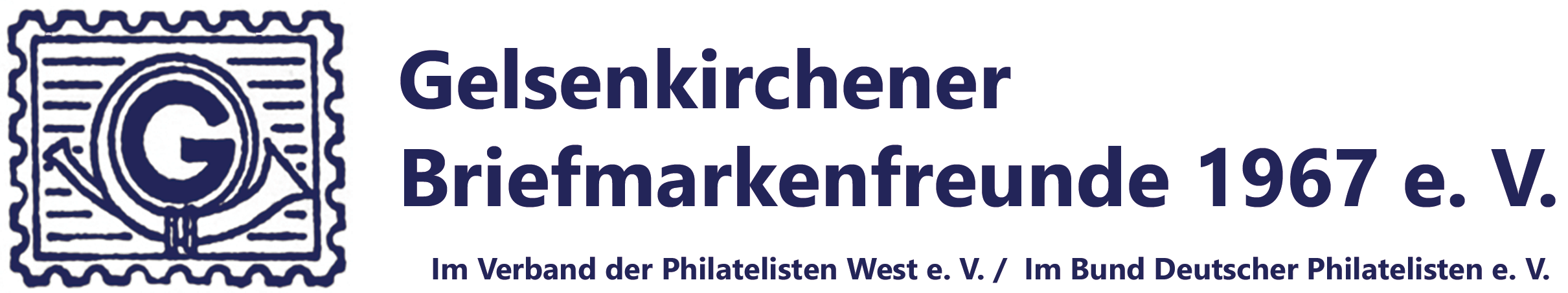 Bestellzettel Plusbriefe Individuell 1. November 2023Aus Anlass des „Jubiläums-Großtauschtag mit Briefmarkenschau – 50 Jahre Großtauschtage in Gelsenkirchen“ legen die „Gelsenkirchener Briefmarkenfreunde 1967 e. V.“ zwei Plusbriefe Individuell über die Deutsche Post AG auf. Die Briefe sind im Format DIN C6 und sind für den Versand als Standardbrief Inland (0,85 €) vorgesehen. Brief 1: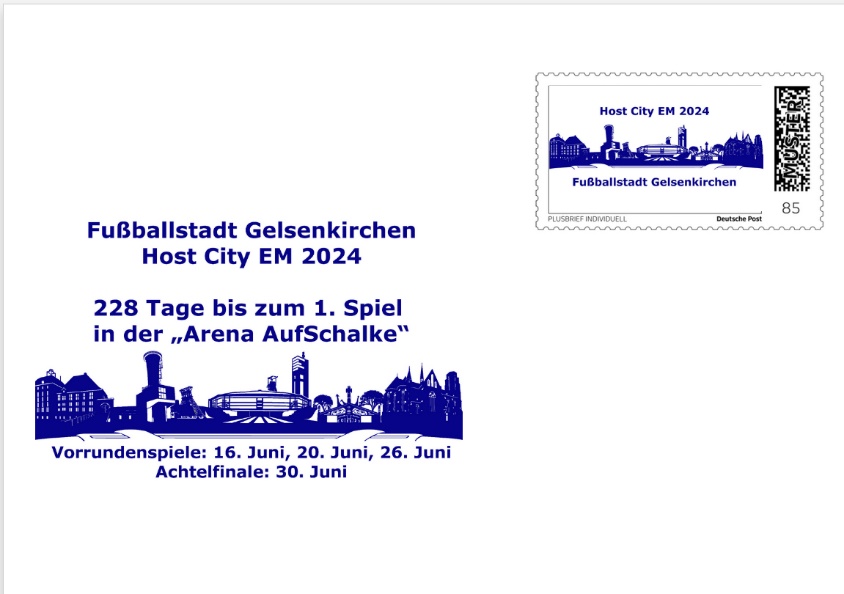 Brief 2: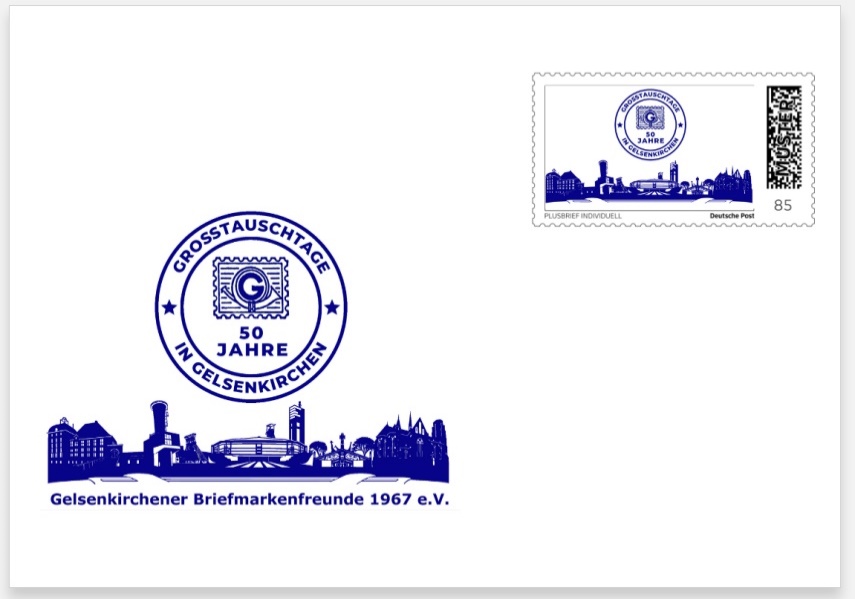 Sonderstempel: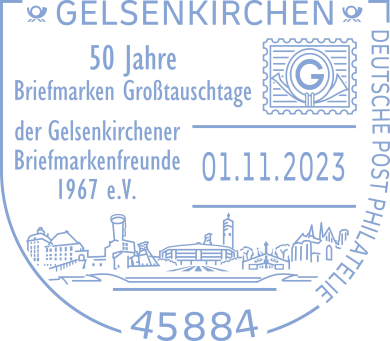 BestellungName: 		Adresse:	E-Mail: 			Hiermit bestellte ich verbindlich folgende Belege:Brief 1: Fußballstadt Gelsenkirchen – Host City EM 2024Umschlag ungestempelt – à 3,00 €			Menge: Umschlag gestempelt – à 3,00 €			Menge: Umschlag echt gelaufen – à 3,50 €			Menge: Brief 2: 50 Jahre Großtauschtage in GelsenkirchenUmschlag ungestempelt – à 3,00 €			Menge: Umschlag gestempelt – à 3,00 €			Menge: Umschlag echt gelaufen – à 3,50 €			Menge: Datum: Unterschrift: Bitte schicken Sie Ihre ausgefüllte Bestellung per E-Mail an bestellung-plusbrief@briefmarkenfreunde-ge.de Hinweise:Echt gelaufene Plusbriefe Individuell werden am 1. November 2023 vor Ort auf der Veranstaltung mit dem Sonderstempel versehen und über das Event-Team Philatelie der Post direkt an den Käufer verschickt. Der Aufdruck der Adresse erfolgt per Adressaufkleber. Für den Versand von nur mit Sonderstempel gestempelten bzw. ungestempelten Plusbriefen Individuell fallen zusätzlich Porto- und Versandspesen je nach Auftrag an. Nach erfolgter Bestätigung der Bestellung erhalten Sie eine Rechnung per E-Mail.Beide Briefe sind zusätzlich auch vor Ort am Veranstaltungstag in Gelsenkirchen-Rotthausen erhältlich.